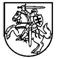 Lietuvos Respublikos VyriausybėnutarimasDĖL MOKINIŲ NEMOKAMO MAITINIMO MOKYKLOSE TVARKOS APRAŠO PATVIRTINIMO2009 m. gruodžio 23 d. Nr. 1770VilniusVadovaudamasi Lietuvos Respublikos socialinės paramos mokiniams įstatymo (Žin., 2006, Nr. 73-2755; 2008, Nr. 63-2382; 2009, Nr. 153-6886) 3 straipsnio 2 dalimi, Lietuvos Respublikos Vyriausybė nutaria:1. Patvirtinti Mokinių nemokamo maitinimo mokyklose tvarkos aprašą (pridedama).2. Nustatyti, kad apskrities viršininko administracija, švietimo ir mokslo ministras, savivaldybės taryba patikslina mokinių nemokamo maitinimo mokyklose tvarką, savivaldybės administracija peržiūri sprendimus dėl socialinės paramos mokiniams skyrimo, kurie priimti nuo 2009 m. liepos 1 d. iki 2009 m. gruodžio 31 dienos.3. Šis nutarimas įsigalioja 2010 m. sausio 1 dieną. Ministras Pirmininkas Andrius KubiliusSocialinės apsaugos ir darbo ministras Donatas JankauskasPatvirtinta
Lietuvos Respublikos Vyriausybės
2009 m. gruodžio 23 d. nutarimu Nr. 1770MOKINIŲ NEMOKAMO MAITINIMO MOKYKLOSE TVARKOS APRAŠAS1. Mokinių nemokamo maitinimo mokyklose tvarkos aprašas (toliau – šis aprašas) mokyklų steigėjams nustato rekomenduojamas mokinių nemokamo maitinimo rūšis, taip pat mokinių nemokamam maitinimui skirtiems produktams įsigyti skiriamų vienai dienai vienam mokiniui lėšų dydžio (toliau – lėšų, skiriamų vienai dienai vienam mokiniui, dydis) nustatymo tvarką.2. Lėšų, skiriamų vienai dienai vienam mokiniui, dydis priklauso nuo Lietuvos Respublikos teisės aktų nustatyto bazinės socialinės išmokos dydžio.3. Šiame apraše vartojamos sąvokos apibrėžtos Lietuvos Respublikos socialinės paramos mokiniams įstatyme (Žin., 2006, Nr. 73-2755; 2008, Nr. 63-2382 ir kituose Lietuvos Respublikos teisės aktuose.4. Nemokamas maitinimas valstybinių mokyklų mokiniams teikiamas apskrities viršininko administracijos ar švietimo ir mokslo ministro nustatyta, o savivaldybių ir nevalstybinių mokyklų mokiniams – savivaldybės tarybos nustatyta mokinių nemokamo maitinimo mokyklose tvarka.5. Nustatydami mokinių nemokamo maitinimo mokyklose tvarką, savivaldybės taryba, apskrities viršininko administracija ar švietimo ir mokslo ministras patvirtina mokinių nemokamo maitinimo rūšis, laikydamiesi šio prioriteto:5.1. pietūs;5.2. maitinimas mokyklose organizuojamose dieninėse vasaros poilsio stovyklose;5.3. pusryčiai ar pavakariai Lietuvos Respublikos socialinės paramos mokiniams įstatymo 14 straipsnio 4 dalies 4 punkte nustatytais atvejais.6. Savivaldybės administracija priima sprendimą, kurios rūšies (rūšių) nemokamą maitinimą mokiniui skirti pagal šio aprašo 5 punkte nurodytą prioritetą. 7. Mokyklos steigėjas turi teisę skirti mokiniams nemokamą maitinimą mokyklose iš savo ir įstatymų nustatyta tvarka gautų kitų lėšų, skatina mokyklas dalyvauti kitų institucijų vykdomose vaikų maitinimo programose (programoje „Pienas vaikams“, Vaisių vartojimo skatinimo mokyklose programoje ir kitose). 8. Nustatomi šie lėšų, skiriamų vienai dienai vienam mokiniui, dydžiai:8.1. pietums – nuo 2,6 iki 3,6 procento bazinės socialinės išmokos dydžio suma;8.2. maitinimui (pusryčiams, pietums, pavakariams) mokyklose organizuojamose dieninėse vasaros poilsio stovyklose – nuo 6 iki 7 procentų bazinės socialinės išmokos dydžio suma;8.3. pusryčiams ar pavakariams – nuo 1,2 procento iki 2 procentų bazinės socialinės išmokos dydžio suma.9. Lėšų, skiriamų vienai dienai vienam mokiniui, dydį valstybinėse mokyklose nustato apskrities viršininko administracija ar Švietimo ir mokslo ministerija, savivaldybės įsteigtose mokyklose ir savivaldybės teritorijose įsteigtose nevalstybinėse mokyklose – savivaldybės administracija.10. Apskrities viršininko administracija ar Švietimo ir mokslo ministerija, savivaldybės administracija atskirų rūšių nemokamam maitinimui (pusryčiams, pavakariams, pietums ar maitinimui mokyklose organizuojamose dieninėse vasaros poilsio stovyklose) skirtiems produktams įsigyti gali nustatyti mažesnius už nurodytuosius šio aprašo 8 punkte lėšų, skiriamų vienai dienai vienam mokiniui, dydžius, jeigu mokykla dalyvauja kitų institucijų vykdomose vaikų maitinimo programose (programoje „Pienas vaikams“, Vaisių vartojimo skatinimo mokyklose programoje ir kitose) ir mokiniams maitinti skiriama papildomai maisto produktų. Lėšų, skiriamų vienai dienai vienam mokiniui, dydis negali būti mažesnis už minimalų dydį, nustatytą Lietuvos Respublikos socialinės paramos mokiniams įstatymo 7 straipsnio 2 dalyje.––––––––––––––––––––Dėl Mokinių nemokamo maitinimo mokyklose tvarkos aprašo patvirtinimoDėl Mokinių nemokamo maitinimo mokyklose tvarkos aprašo patvirtinimoDėl Mokinių nemokamo maitinimo mokyklose tvarkos aprašo patvirtinimoDėl Mokinių nemokamo maitinimo mokyklose tvarkos aprašo patvirtinimoRūšis: Nutarimas Numeris: 1770 Data: 2009-12-23 Kalba: Lietuvių Publikavimas: Valstybės žinios, 2009-12-31, Nr. 158-7156 Publikavimas: Valstybės žinios, 2009-12-31, Nr. 158-7156 Statusas: Įsigalioja 2010-01-01Statusas: Įsigalioja 2010-01-012009-12-23 Priėmė - Lietuvos Respublikos Vyriausybė2009-12-23 Priėmė - Lietuvos Respublikos Vyriausybė2009-12-23 Priėmė - Lietuvos Respublikos Vyriausybė2009-12-23 Priėmė - Lietuvos Respublikos VyriausybėSusiję dokumentai Susiję dokumentai Susiję dokumentai Susiję dokumentai Word 2003 dokumentas 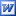 Eurovoc 4.2 terminai: maisto išlaidos, mokinys, pašalpa mokymuisi, socialinė pašalpa šeimai, stipendija mokymuisiEurovoc 4.2 terminai: maisto išlaidos, mokinys, pašalpa mokymuisi, socialinė pašalpa šeimai, stipendija mokymuisiEurovoc 4.2 terminai: maisto išlaidos, mokinys, pašalpa mokymuisi, socialinė pašalpa šeimai, stipendija mokymuisiEurovoc 4.2 terminai: maisto išlaidos, mokinys, pašalpa mokymuisi, socialinė pašalpa šeimai, stipendija mokymuisiNauja paieška Jūsų pasiūlymai ir pastabos Versija spausdinimui 